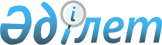 Ақтөбе қаласы бойынша сайлау учаскелерін құру туралы
					
			Күшін жойған
			
			
		
					Ақтөбе облысының Ақтөбе қаласының әкімінің 2011 жылғы 21 қарашадағы № 25 шешімі. Ақтөбе облысы Әділет департаментінде 2011 жылғы 22 қарашада № 3-1-162 тіркелді. Күші жойылды - Ақтөбе облысы Ақтөбе қаласының әкімінің 2013 жылғы 30 қыркүйектегі № 5 шешімімен      Ескерту. Күші жойылды - Ақтөбе облысы Ақтөбе қаласының әкімінің  30.09.2013 № 5 шешімімен.

      Қазақстан Республикасының 1995 жылғы 28 қыркүйектегі № 2464 «Қазақстан Республикасындағы сайлау туралы» Конституциялық Заңының 23 бабына, Қазақстан Республикасының 2001 жылғы 23 қаңтардағы № 148 «Қазақстан Республикасындағы жергілікті мемлекеттік басқару және өзін-өзі басқару туралы» Заңының 33, 37 баптарына сәйкес, сайлаушыларға барынша қолайлы жағдай жасау мақсатында қала әкімі ШЕШІМ ЕТТІ:



      1. Дауыс беруді өткізу және дауыстарды санау үшін Ақтөбе қаласы бойынша қосымшаға сәйкес сайлау учаскелері құрылсын.



      2. Осы шешімнің орындалуын бақылау қала әкімі аппаратының басшысы А.Т. Шерияздановқа жүктелсін.



      3. Осы шешім оны алғашқы ресми жариялаған күннен бастап күшіне енеді.            Қала әкімі                                  Н. Әбдібеков      Келісілді:

      Ақтөбе қалалық аумақтық

      сайлау комиссиясының төрайымы               М.Тәжібаева

Қала әкімінің

2011 жылғы 21 қарашадағы

№ 25 шешіміне

ҚОСЫМША № 539 сайлау учаскесі  Ақтөбе қаласы, Шевченко көшесі, 34

№ 30 «Ұрпақ» МДҰ      Алматинская көшесі № 2, № 4, № 6, № 8, № 10, № 12, № 14, № 16;      Зинченко көшесі № 87, № 89, № 91, № 93, № 95, № 97, № 99, № 101, № 103, № 105, № 107, № 109, № 111, № 113, № 115, № 117, № 119, № 121, № 123, № 125, № 127, № 129, № 129А, № 129Б, № 131, № 133, № 135, № 135А, № 135Б, № 137, № 139, № 141, № 145, № 147, № 149, № 151, № 153, № 155, № 157, № 159, № 161, № 163, № 165, № 167, № 169, № 171, № 173, № 175, № 177, № 563;      Маяковский көшесі № 1, № 2, № 3, № 4, № 5, № 6, № 7, № 8, № 9, № 10, № 11, № 12, № 13, № 14, № 15, № 16, № 17, № 18, № 19, № 20, № 21;      Суворов көшесі № 1, № 2, № 3, № 4, № 5, № 6, № 7, № 8, № 9, № 10, № 11, № 12, № 13, № 14, № 15, № 16, № 17;      Гоголь көшесі № 42, № 42А, № 44, № 46, № 48, № 50, № 50А, № 52, № 54, № 56, № 58, № 60, № 62, № 64, № 66, № 68, № 70, № 72, № 74, № 74А, № 76, № 78, № 80, № 82, № 84, № 86, № 88, № 88А, № 90, № 92, № 95, № 96, № 97, № 98, № 99, № 100, № 101, № 102, № 103, № 104, № 106, № 108, № 110, № 112, № 114, № 116, № 118, № 120, № 122, № 124, № 126, № 128, № 130, № 132, № 134, № 136, № 138, № 140, № 142, № 144;      Ембі көшесі № 51, № 53, № 55, № 55А, № 57, № 59, № 61, № 63, № 65, № 67, № 68, № 69, № 70, № 71, № 72, № 73, № 74, № 74А, № 75, № 76, № 77, № 78, № 79, № 80, № 80А, № 81, № 82, № 83, № 84, № 85, № 86, № 87, № 88, № 88А, № 89, № 90, № 91, № 92, № 93, № 94, № 95, № 96, № 97, № 98, № 99, № 99А, № 100, № 101, № 102, № 103, № 104, № 105, № 106, № 107, № 108, № 109, № 110, № 111, № 112, № 113, № 114, № 115, № 116, № 117, № 118, № 119, № 120, № 121, № 122, № 123, № 124, № 125, № 126, № 127, № 128, № 128А, № 129, № 130, № 131, № 132, № 133, № 134, № 135, № 136, № 137, № 138, № 139, № 140, № 141, № 142, № 143, № 144, № 145, № 146, № 147, № 148, № 149, № 150, № 151, № 152, № 153, № 154, № 155, № 156, № 157, № 158, № 159, № 160, № 161, № 162, № 164; № 166, № 168, № 170;      Түрксиб көшесі № 67, № 69, № 71, № 73, № 75, № 77, № 79, № 80, № 81, № 82, № 83, № 84, № 85, № 85А, № 86, № 87, № 88, № 88А, № 89, № 90, № 90А, № 91, № 92, № 93, № 94, № 95, № 96, № 97, № 98, № 98А, № 99, № 100, № 101, № 102, № 103, № 104, № 105, № 106, № 107, № 108, № 109, № 110, № 111, № 112, № 113, № 114, № 115, № 116, № 117, № 118, № 119, № 120, № 121, № 122, № 123, № 124, № 125, № 126, № 127, № 128, № 129, № 130, № 131, № 132, № 133, № 134, № 135, № 136, № 137, № 138, № 139, № 140, № 141, № 142, № 143, № 144, № 145, № 146, № 147, № 148, № 149, № 150, № 151, № 152, № 153, № 154, № 155, № 156, № 157, № 158, № 159, № 160, № 161, № 162, № 163, № 164, № 165, № 166, № 167, № 168, № 169, № 170, № 171;      Шевченко көшесі № 1, № 2, № 3, № 4, № 5, № 6, № 7, № 8, № 9, № 10, № 11, № 12, № 14, № 16, № 18, № 22, № 24, № 26, № 28, № 30, № 32, № 34, № 36, № 36А;      Абай көшесі № 2, № 4, № 6, № 8, № 10, № 31, № 33, № 35, № 37, № 37А, № 39;      Дубинин көшесі № 25, № 27, № 29, № 30, № 31, № 32, № 33, № 34, № 36;      Лазо көшесі № 1, № 2, № 3, № 4, № 5, № 6, № 7, № 9;      Гастелло көшесі № 1, № 3, № 5, № 7, № 9, № 11, № 13, № 15, № 17, № 19, № 21, № 23, № 25, № 27, № 29, № 31, № 33, № 35, № 37, № 39, № 41, № 43, № 45, № 47, № 49; 

№ 540 сайлау учаскесі Ақтөбе қаласы, Нефтяная көшесі, 25

Қарттар және мүгедектер интернат Үйі      Қарттар және мүгедектер интернат Үйі шекарасында. 

№ 541 сайлау учаскесі Ақтөбе қаласы, Оңтүстік-Батыс

Облыстық клиникалық балалар ауруханасы      Облыстық клиникалық балалар ауруханасы шекарасында. 
					© 2012. Қазақстан Республикасы Әділет министрлігінің «Қазақстан Республикасының Заңнама және құқықтық ақпарат институты» ШЖҚ РМК
				